GARA PER L’ACQUISIZIONE DI UNA PIATTAFORMA PER L’EROGAZIONE DI SERVIZI DI CONTENT DELIVERY NETWORK (CDN) IN TECNOLOGIA AKAMAI PER SOGEIID 2588DOCUMENTO DI CONSULTAZIONE DEL MERCATODa inviare a mezzo mail all’indirizzo: ictconsip@postacert.consip.itRoma, 07/10/2022 Premessa	Nell'ambito delle attività contrattuali poste in essere dalla Sogei S.p.A., Consip S.p.A., tramite apposita Convenzione nonché dall’art. 4, comma 3-bis e comma 3-ter del D.L. n. 95/2012, convertito con L. n. 135/2012, svolge il ruolo di Centrale di Committenza. In ragione del ruolo rivestito, la Consip S.p.A., intende quindi procedere alla pubblicazione della presente Consultazione del mercato.La presente consultazione di mercato è relativa all’acquisizione di una piattaforma per l’erogazione di servizi di Content Delivery Network (CDN) in tecnologia AKAMAI per Sogei.I requisiti e le caratteristiche tecniche e/o funzionali sono meglio specificati nel corpo del presente documento.Il presente documento di consultazione del mercato, in coerenza con quanto indicato nelle Linee Guida n. 14 dell’ANAC recanti “Indicazioni sulle consultazioni preliminari di mercato” e tenuto conto delle modifiche intervenute nella legge 120/2020 “Decreto Semplificazioni”, ha l’obiettivo di:garantire la massima pubblicità all’iniziativa per assicurare la più ampia diffusione delle informazioni ed un celere svolgimento delle procedure di acquisto;ottenere la più proficua partecipazione da parte dei soggetti interessati;pubblicizzare al meglio le caratteristiche qualitative e tecniche dei beni e servizi oggetto di analisi;ricevere, da parte dei soggetti interessati, osservazioni e suggerimenti per una più compiuta conoscenza del mercato avuto riguardo a eventuali soluzioni alternative, purché rispondenti in toto alle esigenze dell’Amministrazione di seguito riportate, nonché alle condizioni di prezzo mediamente praticate.Vi preghiamo di fornire il Vostro contributo - previa presa visione dell’informativa sul trattamento dei dati personali sotto riportata - compilando il presente questionario e inviandolo entro 15 giorni solari dalla data odierna all’indirizzo PEC: ictconsip@postacert.consip.itTutte le informazioni da Voi fornite con il presente documento saranno utilizzate ai soli fini dello sviluppo dell’iniziativa in oggetto e non dovranno anticipare specifiche quotazioni afferenti al prodotto/servizio/opera oggetto della presente consultazione salva diversa indicazione presente di seguito nel questionario.Vi preghiamo di indicare se i Vostri contributi contengano informazioni e/o dati protetti da diritti di privativa o comunque rilevatori di segreti aziendali, commerciali o industriali, nonché ogni altra informazione riservata utile a ricostruire la Vostra posizione nel mercato e/o la Vostra competenza nel campo di attività di cui alla consultazione. Vi chiediamo altresì di precisare, in vista dell’eventuale accesso da parte di altri operatori economici agli esiti della presente consultazione, se la divulgazione di quanto contenuto nei Vostri contributi dovrà avvenire in forma anonima.Consip S.p.A. si riserva altresì la facoltà di interrompere, modificare, prorogare o sospendere la presente procedura provvedendo, su richiesta dei soggetti intervenuti, alla restituzione della documentazione eventualmente depositata senza che ciò possa costituire, in alcun modo, diritto o pretesa a qualsivoglia risarcimento o indennizzo.Dati aziendaInformativa sul trattamento dei dati personaliAi sensi dell'art. 13 del Regolamento europeo 2016/679 relativo alla protezione delle persone fisiche con riguardo al trattamento dei dati personali (nel seguito anche “Regolamento UE”), Vi informiamo che la raccolta ed il trattamento dei dati personali (d’ora in poi anche solo “Dati”) da Voi forniti sono effettuati al fine di consentire la Vostra partecipazione  all’ attività di consultazione del mercato sopradetta, nell’ambito della quale, a titolo esemplificativo, rientrano la definizione della strategia di acquisto della merceologia, le ricerche di mercato nello specifico settore merceologico, le analisi economiche e statistiche.Il trattamento dei Dati per le anzidette finalità, improntato alla massima riservatezza e sicurezza nel rispetto della normativa nazionale e comunitaria vigente in materia di protezione dei dati personali, avrà luogo con modalità sia informatiche, sia cartacee.Il conferimento di Dati alla Consip S.p.A. è facoltativo; l'eventuale rifiuto di fornire gli stessi comporta l'impossibilità di acquisire da parte nostra, le informazioni per una più compiuta conoscenza del mercato relativamente alla Vostra azienda.I Dati saranno conservati in archivi informatici e cartacei per un periodo di tempo non superiore a quello necessario agli scopi per i quali sono stati raccolti o successivamente trattati, conformemente a quanto previsto dagli obblighi di legge.All’interessato vengono riconosciuti i diritti di cui agli artt. da 15 a 23 del Regolamento UE. In particolare, l’interessato ha il diritto di: i) revocare, in qualsiasi momento, il consenso; ii) ottenere la conferma che sia o meno in corso un trattamento di dati personali che lo riguardano, nonché l’accesso ai propri dati personali per conoscere la finalità del trattamento, la categoria di dati trattati, i destinatari o le categorie di destinatari cui i dati sono o saranno comunicati, il periodo di conservazione degli stessi o i criteri utilizzati per determinare tale periodo; iii) il diritto di chiedere, e nel caso ottenere, la rettifica e, ove possibile, la cancellazione o, ancora, la limitazione del trattamento e, infine, può opporsi, per motivi legittimi, al loro trattamento; iv) il diritto alla portabilità dei dati che sarà applicabile nei limiti di cui all’art. 20 del regolamento UE. Se in caso di esercizio del diritto di accesso e dei diritti connessi previsti dagli artt. da 15 a 22 del Regolamento UE, la risposta all'istanza non perviene nei tempi indicati e/o non è soddisfacente, l'interessato potrà far valere i propri diritti innanzi all'autorità giudiziaria o rivolgendosi al Garante per la protezione dei dati personali mediante apposito ricorso, reclamo o segnalazione.L’invio a Consip S.p.A. del Documento di Consultazione del mercato implica il consenso al trattamento dei Dati personali forniti.Titolare del trattamento dei dati è Consip S.p.A., con sede in Roma, Via Isonzo 19 D/E. Le richieste per l’esercizio dei diritti riconosciuti di cui agli artt. da 15 a 23 del regolamento UE, potranno essere avanzate al Responsabile della protezione dei dati al seguente indirizzo di posta elettronica esercizio.diritti.privacy@consip.it.Breve descrizione dell’iniziativa Sogei sta affrontando una fase di profonda crescita in termini di acquisizione di nuovi clienti della Pubblica Amministrazione che richiedono la gestione di attività critiche su scala nazionale per dare continuità a servizi rivolti a tutti i cittadini italiani.Per far fronte alla conseguente necessità di incrementare le performance, l’affidabilità e la resilienza, Sogei si è dotata di servizi di CDN (Content Delivery Network), corredati da un servizio WAF (Web Application Firewall) per quanto attiene la sicurezza dell’infrastruttura e la prevenzione di minacce di attacco sempre più frequenti.L’attuale fornitore del servizio utilizzato da Sogei è Akamai che, da una prima analisi effettuata, risulta l’unico service provider in grado di erogare livelli di servizio pari al 100% (di disponibilità e resilienza) come necessario per Sogei al fine di garantire la continuità a servizi critici per il paese.Inoltre AKAMAI risulta in grado di sostenere un traffico giornaliero medio superiore a 100Tbps e che possa assorbire picchi di carico prossimi ai 200Tbps.Ultimo elemento (non per importanza) di cui Sogei necessita è la capacità di analizzare circa 300TB di nuovi attacchi/giorno per garantire alla propria infrastruttura di rimanere resiliente al 100% degli attacchi anche di tipo DDoS o di nuova generazione.Ulteriori elementi ritenuti essenziali da Sogei nella scelta della piattaforma AKAMAI sono i seguenti:Caching avanzato, incluso il caching a pagina intera;Piattaforme di staging e produzione separate per il test delle implementazioni;Set di regole proprietario di Web Application Firewall, basato sul sistema di scoring model,con protezioni personalizzabili ed eliminazione automatica del traffico dannoso;Soluzione di sicurezza per applicazioni WEB che include funzionalità di Web Application Firewall, Protezione da BOT e Protezione da compromissione degli Script e terze parti.La necessità di continuità tecnologica con la piattaforma AKAMAI è dettata inoltre dal carattere strategico dei clienti Sogei verso i quali sono esposti i servizi tra i quali si annoverano: Presidenza del Consiglio dei Ministri, Corte dei Conti, Ministero dell’Interno, Avvocatura dello Stato, Agenzia delle Entrate, etc. Infatti un’eventuale migrazione dei servizi presso service provider alternativi (che non siano in grado di garantire le stesse performance), aumenterebbe il rischio di potenziali disservizi, che impatterebbero sia sui normali fruitori che sull’immagine del cliente stesso: è stato implementato un alto livello di customizzazione (evolutive e configurazioni) sull’attuale piattaforma per rispondere alle esigenze delle numerose integrazioni implementate con i sistemi dei vari clienti.Con l’attuale piattaforma Akamai, per i clienti sopra menzionati, dal 2021 si sono rese necessarie oltre 60 iniziative di modifica alla configurazione del WAF con un trend crescente di interventi che comporta una costante customizzazione dell’infrastruttura. In generale, per ogni cliente, si sono rese necessarie, oltre al continuo tuning delle policy di sicurezza, tra le 5 e le 20 modifiche/anno a seconda delle esigenze comportando quindi un alto livello di personalizzazione difficilmente replicabile su un altro ambiente senza rischi di disservizi e senza ridurre i livelli di sevizio garantiti.Inoltre, in ottemperanza alle indicazioni dettate dal GDPR, la Piattaforma EDGE di Akamai può essere configurata per utilizzare i nodi presenti esclusivamente all’interno della Comunità Economica Europea. La Soluzione EDGE distribuita basata su nodi fisici presenti in almeno 5 dei maggiori ISP italiani, con sistema automatico di allocazione risorse in prossimità dell’utente garantisce la connessione al nodo più vicino e con una mappa dedicata.Di seguito la kitlist dei servizi oggetto della presente consultazione di mercato:SERVIZI OBBLIGATORI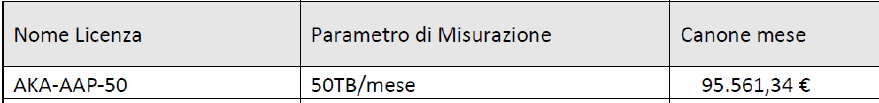 SERVIZI OPZIONALI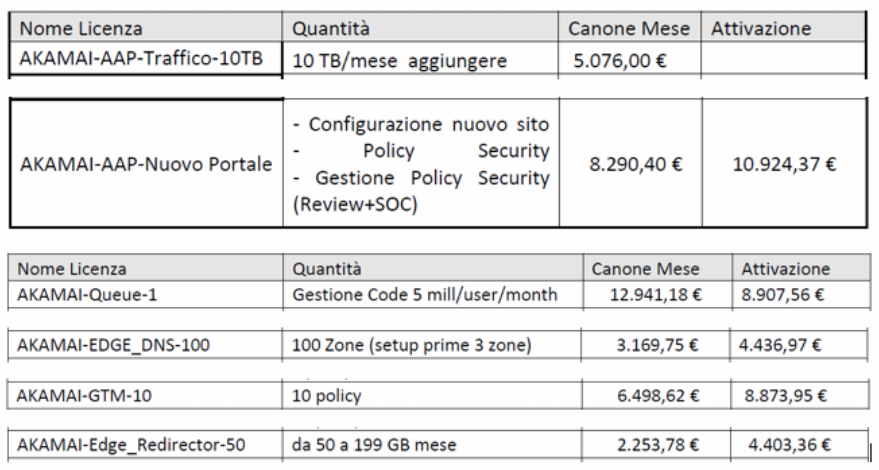 DurataLa durata indicativa del contratto è pari ad un massimo di 36 mesi dalla data di stipula del contratto.Costi attesi La base d’asta stimata per le forniture sopra elencate è non superiore a € 4,9 Milioni (IVA esclusa).Al riguardo, si evidenzia che il perimetro di acquisizione sopra indicato e di conseguenza la relativa base d'asta, sono puramente indicativi e suscettibili di variazioni, in quanto sono ancora in fase di consolidamento da parte di Sogei.Si evidenzia che la documentazione della procedura potrebbe tener conto di quanto previsto dal D.L. 105/2019, in merito alle condizioni e test relativi all’oggetto della fornitura che la Committente potrebbe essere chiamata a specificare su indicazione del CVCN (Centro di Valutazione e Certificazione Nazionale), trasferito dal D.L. 82/2021 (convertito con L. n. 109/2021), presso l’Agenzia per la Cybersicurezza nazionale. Eventuali spese per le attività di valutazione e per le suddette attività di test sono a carico dell'Impresa e sono calcolate sulla base delle disposizioni di cui all'articolo 6 del decreto legislativo 30 dicembre 2003, n. 366.La presente consultazione di mercato ha quindi l’obiettivo di comprendere quali operatori economici/player di mercato hanno la possibilità di offrire i servizi richiesti, o parte di essi, purché vengano rispettate le caratteristiche indicate.Si fa presente che Consip si riserva la facoltà, ove si ritenesse opportuno per ragioni di efficienza operativa, di selezionare, anche mediante sorteggio, un campione di imprese, tra tutte quelle che, rispondendo alla consultazione, abbiano fornito elementi di riscontro positivi rispetto agli obiettivi dell’analisi di mercato, ai fini di un ulteriore approfondimento.Questionario generaleSi chiede di riportare una breve descrizione dell’azienda indicando la tipologia di azienda (piccola, media, grande), settori di attività, core business, numero di dipendenti, altro…). Risposta: Distributore di licenze/Sottoscrizioni, Servizi Rivenditore di licenze/Sottoscrizioni, ServiziSystem Integrator nell’ambito tecnologico descritto Indicare il fatturato specifico medio annuo ottenuto dall’azienda per la vendita/erogazione di Servizi Cloud, ove possibile indicando il valore medio dell’ultimo biennio (2020-2021) eventualmente suddiviso nelle varie attività costituenti l’oggetto principale e per mercato specifico (Italia e Pubblica Amministrazione).In relazione all’oggetto dell’iniziativa, relativa all’ di una piattaforma per l’erogazione di servizi di Content Delivery Network (CDN) in tecnologia AKAMAI per Sogei, indicare qual è il fatturato annuo realizzato dall’Azienda nell’ultimo biennio sia nel mercato Italiano che nello specifico mercato della Pubblica Amministrazione.L’Impresa ha già partecipato ad appalti, promossi da soggetti pubblici, nazionali o europei, riferibili a contenuti analoghi a quelli oggetto della presente consultazione? In caso positivo indicare gli appalti, la stazione appaltante e il valore.Quale contratto nazionale di lavoro è maggiormente applicato nel settore della Vostra impresa?Indicare tutte le eventuali certificazioni di cui è in possesso la Vostra Azienda (ISO 9000, 27001, ecc.) attinenti con i servizi indicati in premessa, in particolare quanto concerne la ISO 27002 (ambito di certificazione: servizio Akamai CDN) e SOC2 (ambito di certificazione: Akamai CDN, Prolexic, Akamai Control Center) indicando una breve descrizione dell’ambito della certificazione.In relazione a quanto compreso nell’oggetto dell’iniziativa, descrivere le politiche commerciali, per la rivendita di ciascuna delle tipologie di prodotti e servizi precedentemente descritti (vendita diretta, distributori, retail ecc.). L’azienda è in possesso di specifici livelli di partnership con il produttore AKAMAI. Se si, indicare il livello (Platinum, Gold, Authorized, etc.) e descrivere dettagliatamente le caratteristiche tecniche e gli accordi commerciali che definiscono la partnership, incluse eventuali particolari condizioni e/o limitazioni nella rivendita di prodotti/servizi.Indicare che tipo di listino è disponibile per un corretto dimensionamento dell’impegno economico delle Amministrazioni Listino Pubblico Listino su RichiestaDimensionamento economico su base esclusivamente progettuale e/o di configurazione.Indicare le condizioni economiche mediamente praticate per il tipo di fornitura in questione (es.: sconti praticati sugli eventuali prezzi di listino/dimensionamento economico di massima in funzione del volume economico dei fabbisogni rappresentati) Si chiede di indicare se l’azienda è presente sul Sistema Dinamico di Acquisizione, in particolare per la categoria Servizi Cloud.I prodotti oggetto della presente consultazione sono conformi alle prescrizioni e sono registrati sul  Cloud Marketplace di AgID (la piattaforma che espone i servizi e le infrastrutture qualificate da AgID secondo quanto disposto dalle Circolari AgID n. 2 e n.3 del 9 aprile 2018)?Indicare ulteriori elementi/informazioni che possano essere utili per lo sviluppo della presente iniziativa ed eventuali elementi di attenzione o criticità già riscontrate in analoghi contesti nei diversi ambiti di servizio (ad es. integrazioni, vincoli tecnologici, ecc..).La Vostra azienda redige un Rapporto sulla situazione del personale maschile e femminile in accordo con quanto previsto dall’art. 46 D.lgs. n. 198/2006 come modificato dalla Legge 5 novembre 2021, n. 162? La Vostra azienda assolve agli obblighi di cui alla legge 12 marzo 1999, n. 68?          La Vostra azienda, con riguardo a contratti finanziati in tutto o in parte con fondi del PNRR, rispetta tutti i requisiti tecnici e ambientali previsti dalla normativa europea e nazionale in ottemperanza al principio di non arrecare un danno significativo all’ambiente “Do No Significant Harm” (DNSH), in particolare quanto riportato all’interno della Circolare del 30 dicembre 2021, n. 32 della Ragioneria Generale dello Stato (Scheda 6 - Servizi informatici di hosting e cloud) ivi incluso l’impegno a consegnare all’Amministrazione la documentazione a comprova del rispetto dei suddetti requisiti?La Vostra azienda è a conoscenza dell’obbligo di assicurare, in caso di aggiudicazione di contratti finanziati in tutto o in parte con le risorse previste dal Regolamento (UE) 2021/240 del Parlamento europeo e del Consiglio del 10 febbraio 2021 e dal Regolamento (UE)  2021/241 del Parlamento europeo e del Consiglio del 12 febbraio 2021, nonché dal PNC, una quota pari almeno al 30 per cento delle assunzioni necessarie per l'esecuzione del contratto o per la realizzazione di attività ad esso connesse o strumentali, sia all'occupazione giovanile sia all'occupazione femminile?Con la sottoscrizione del Documento di Consultazione del mercato, l’interessato acconsente espressamente al trattamento dei propri Dati personali più sopra forniti.AziendaIndirizzoNome e cognome del referenteRuolo in aziendaTelefonoFaxIndirizzo e-mailData compilazione del questionario